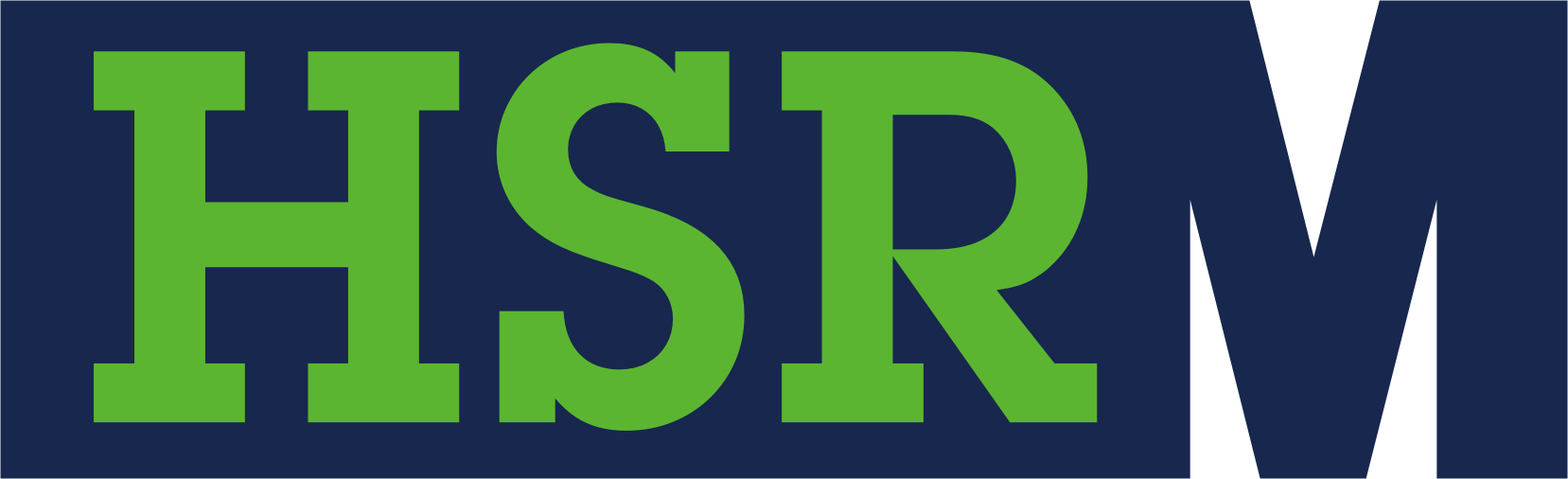 Hospodářská a sociální rada Mostecka, z. s.Budovatelů 2532434 01 MostSněm Hospodářské a sociální rady Mosteckařešil hospodaření i nosná témataHospodářská a sociální rada Mostecka (HSRM) tradičně zakončila svůj pracovní rok jednáním sněmu. Na jeho programu jsou pravidelně body podstatné pro fungování regionální tripartity v nadcházejícím období. Jedná se především o kontrolu hospodaření rady za kalendářní rok a především o návrh rozpočtu pro rok 2023. Členové HSRM schválili na příští rok rozpočet s mírně záporným výsledkem, ovšem schodek ve výši necelých 30 tisíc korun by měl být pokryt ze zisku HSRM v minulých letech. Sněm také schvaloval okruhy nosných témat na rok 2023, kterými se bude regionální tripartita na svých jednáních zabývat. Zapracovány do nich byly i připomínky jednotlivých členů, kteří měli šanci se k nim během podzimu vyjádřit. Také v příštím roce se bude regionální tripartita zabývat zaměstnaností, sociální oblastí, zdravotnictvím a školstvím. Nadále zůstávají stěžejními tématy doprava a energetika, stejně tak i bezpečnost a životní prostředí. Sledovat chce HSRM i nadále legislativní změny týkající se obcí nebo využití dotačních programů EU. Po skončení sněmu pokračovali zástupci HSRM v jednání předsednictva. Z jeho programu stojí za zmínku například poskytnutí 25 tisíc korun na podporu činnosti Festivalového orchestru Petra Macka. Z rozpočtu Odborné komise pro kulturu to byla v letošním roce třetí žádost, kterou členové HSRM podpořili. Kromě Festivalového orchestru Petra Macka podpořila regionální tripartita také kulturní akce v obcích Klíny a Bělušice.     __________________________________________________________________________ Hospodářská a sociální rada Mostecka, z. s. vznikla v březnu roku 1999 jako apolitické občanské sdružení, jehož členy jsou fyzické a právnické osoby, instituce státní nebo veřejné správy, které žijí nebo působí na Mostecku. V současnosti má 55 členů. Hospodářská 
a sociální rada Mostecka, z. s. je členem Hospodářské a sociální rady Ústeckého kraje z. s., která sdružuje sedm okresních sdružení působících v rámci kraje.